Publicado en Madrid el 26/05/2020 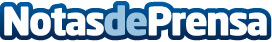 RSM Spain analiza las perspectivas del sector hotelero españolEl sector hotelero español prevé su recuperación total en 2022 y un crecimiento reforzado en 2023. Confían en la apertura de rutas aéreas seguras para su recuperación. Reclama apoyo de las instituciones para la recuperación de su actividad esencialDatos de contacto:Karina DovalDirectora de Comunicación de RSM Spain914570239Nota de prensa publicada en: https://www.notasdeprensa.es/rsm-spain-analiza-las-perspectivas-del-sector Categorias: Nacional Derecho Inmobiliaria Finanzas Turismo Restauración http://www.notasdeprensa.es